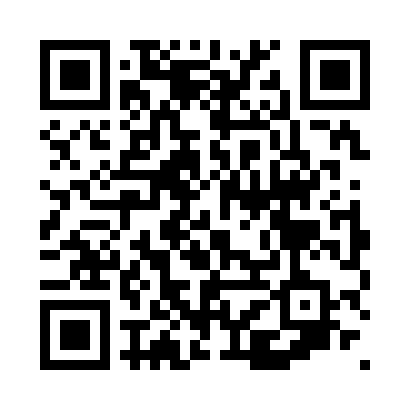 Prayer times for Betou, CongoWed 1 May 2024 - Fri 31 May 2024High Latitude Method: NonePrayer Calculation Method: Muslim World LeagueAsar Calculation Method: ShafiPrayer times provided by https://www.salahtimes.comDateDayFajrSunriseDhuhrAsrMaghribIsha1Wed4:255:3611:433:025:506:572Thu4:245:3611:433:035:506:573Fri4:245:3611:433:035:506:574Sat4:245:3611:433:035:506:575Sun4:245:3611:433:035:506:586Mon4:235:3511:433:045:506:587Tue4:235:3511:423:045:506:588Wed4:235:3511:423:045:506:589Thu4:235:3511:423:045:506:5810Fri4:225:3511:423:045:506:5811Sat4:225:3511:423:055:506:5812Sun4:225:3511:423:055:506:5813Mon4:225:3511:423:055:506:5914Tue4:225:3511:423:055:506:5915Wed4:215:3511:423:065:506:5916Thu4:215:3511:423:065:506:5917Fri4:215:3411:423:065:506:5918Sat4:215:3411:423:065:507:0019Sun4:215:3411:423:075:507:0020Mon4:215:3411:433:075:517:0021Tue4:215:3411:433:075:517:0022Wed4:215:3511:433:075:517:0023Thu4:215:3511:433:075:517:0124Fri4:205:3511:433:085:517:0125Sat4:205:3511:433:085:517:0126Sun4:205:3511:433:085:517:0127Mon4:205:3511:433:085:527:0228Tue4:205:3511:433:095:527:0229Wed4:205:3511:433:095:527:0230Thu4:205:3511:443:095:527:0231Fri4:205:3511:443:095:527:03